Приморье – лидер по привлечению инвестиций на Дальнем Востоке#ПриморьеДляБизнеса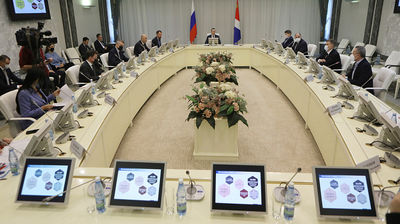 Приморье привлекает до 70% инвестиций в Дальний Восток. Об этом заявил заместитель Председателя Правительства РФ – полномочный представитель Президента России в ДФО Юрий Трутнев на совещании с инвесторами в среду, 2 февраля, во Владивостоке. В мероприятии принял участие Губернатор края Олег Кожемяко. Юрий Трутнев подчеркнул, что в Приморский край инвестиции идут достаточно активно. «Приморье сегодня привлекает до 70% инвестиций от всего дальневосточного объема. На территориях опережающего развития, в Свободном порту сегодня реализуется 1 969 проектов при общей цифре 2 700 – это более 60%. Фактически вложен инвесторами 401 миллиард рублей, 278 проектов введено в эксплуатацию, создано 40 тысяч рабочих мест. Это тоже почти половина от количества созданных в целом на Дальнем Востоке», – обозначил вице-премьер.На совещании по вопросу реализации инвестиционных проектов на территории Приморского края был представлен целый ряд проектов в различных областях: по производству строительных материалов, плит из низкосортной древесины, по созданию центра обработки данных, гольф-клуба, горнолыжного курорта «Белая гора» в Арсеньеве.Олег Кожемяко подчеркнул, что последний проект имеет большое значение для жителей и гостей Приморья. «Это одна из точек роста развития туризма в крае, зимнего отдыха. Мы подобрали инвесторов с опытом проектирования сочинских курортов. Планируется строительство горнолыжного курорта с гостиницами, продлением трасс в два раза. Первая часть проекта предусматривает почти 11 километров, вторая – до 29 километров горнолыжных трасс. Делаем дорогу Осиновка–Рудная пристань, готовы рассмотреть вопрос по железнодорожному транспорту, чтобы жителям и гостям края было удобно добраться до места отдыха», – обозначил Губернатор.Глава региона добавил, что интерес инвесторов к Приморью связан с прямыми выходами на Китай, Южную Корею, Японию. «Приморский край имеет выгодное географическое положение, регион – самый населенный на Дальнем Востоке. Здесь можно развивать все направления – от туризма до портовой инфраструктуры», – отметил Олег Кожемяко.Напомним, ранее Юрий Трутнев встретился с ООО «Истерн Аква Парадайз» и Корпорацией «Туризм РФ» по вопросу создания аквапарков во Владивостоке, а также с международной компанией «ФИНВИЖН ХОЛДИНГС», планирующей приступить к обустройству IT-парка во Владивостоке.Отметим, что за 9 месяцев 2021 года в экономику Приморского края вложено инвестиций более чем на 137 миллиардов рублей – увеличение к 2020 году составило 14%. По этому показателю Приморский край занимает 27 место в России.